			Reflections for Judge Requested Report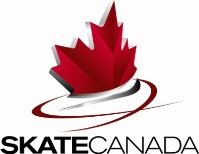 *please email to your report writer no later than one week following the end of the event.Following your assigned event, reflect on the following questions/prompts below and share with your report writer/assessor._____________________________				_____________________________Assessor								CandidateName:Assessor:Event:Date:Section:Current Judging Level:Talk about what you feel you did well during this event.In general, what would you like to improve upon?Thinking specifically about your GOE’s from this event, talk about two GOE’s that you would like to change after further consideration and explain why.Thinking specifically about your PC’s from this event, talk about two PC’s that you would like to change after further consideration and explain why.What was a key learning or take-away from this judging experience? Explain.Please indicate the reason for which you requested this assessment.